RESUMEN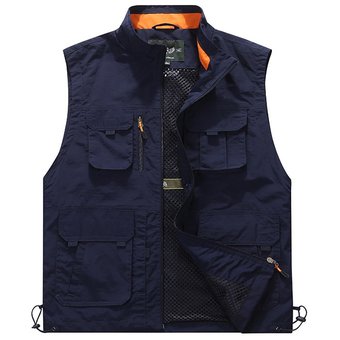 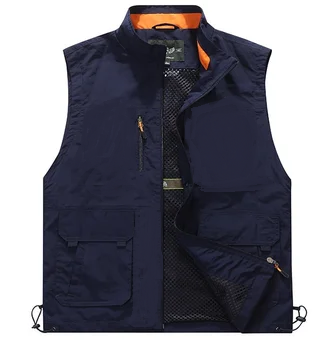 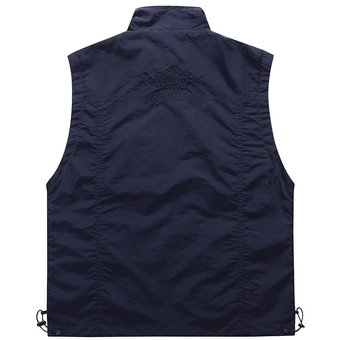 DESCRPCIÓN:Tela bomber 100% impermeableForro de malla 100%poliesterCierre principal con tapa cierre de buena calidadBroches metálicos de buena calidadBolsillos camuflados con tapa, aplicaciones de ribete en las tapasBolsillo en el pecho con cierre numero 5 nylon de buena calidadRegulador a los costadosLogos y textos bordados en el pechoAcabado embolsado con despunte a 1.5 cm.Cuello medio de dos colores con su respectiva etiqueta con talla y colgador.FECHA DE ENTREGA: MIÉRCOLES, 19/01/2022CHALECO 1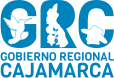 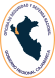 CHALECO 2CHALECO 3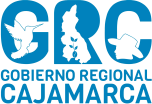 CHALECO 4CHALECO 5CHALECO 6CHALECO 7CHALECO 8CHALECO 9CHALECO 10TALLACANTIDADS21M73L89XL16XXL1TOTAL200